Metodické doporučeníPotřeba, motivace, záměrCílem tohoto pracovního listu je, aby žáci na konkrétních příkladech zvládli vysvětlit pojmy potřeba, motivace a projektový záměr.Odpadkoví hrdinové________________________________________________________Aktivita 1: Pojmy – potřeba, motivace, záměrZapište na tabuli pojmy potřeba, motivace, záměr. Vyzvěte žáky, aby nejprve ve dvojicích prodiskutovali a zapsali, jak jednotlivé pojmy chápou. Po několika minutách žáky vyzvěte, aby porovnali to, na co přišli, s jinou další skupinou a případně své nápady revidovali či doplnili.Následně si společně pojmy vysvětlete. Můžete níže uvedené popisy využít jako cvičení, kdy žáci budou definice spojovat s pojmy. Také mohou spojovat jednotlivé kroky s pojmem (například analýza současné situace – potřeba)Aktivita 2: Vlastní tvorbaRozdejte žákům pracovní listy k tématu. Společně si projděte uvedené příklady a teorii. Následně dejte žákům prostor ke splnění úkolu, který poté společně prodiskutujte. Autor: Tomáš Botlík Nuc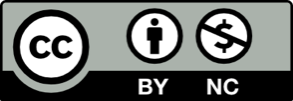 Toto dílo je licencováno pod licencí Creative Commons [CC BY-NC 4.0]. Licenční podmínky navštivte na adrese [https://creativecommons.org/choose/?lang=cs].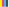 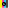 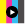 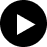 